 Découpe et indique ce que tu entends dans l’ordre. Indique aussi ce que tu penses de cette musique.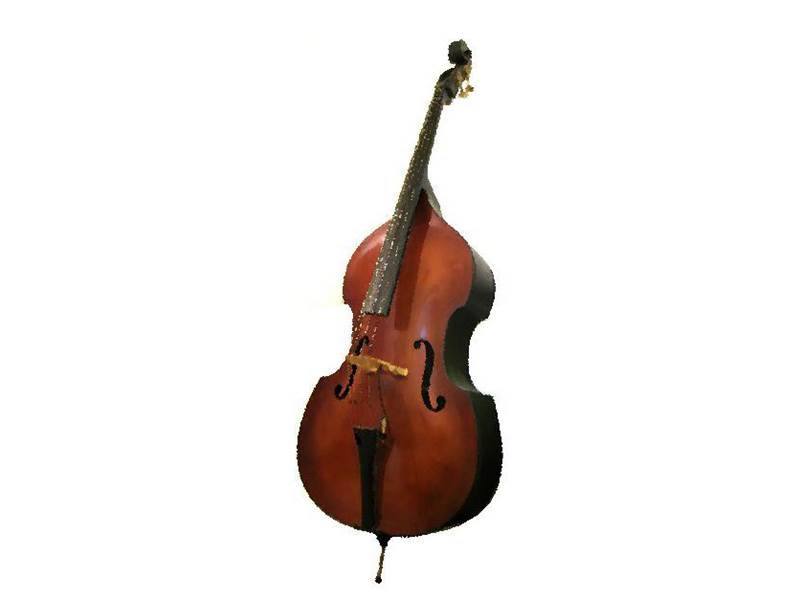 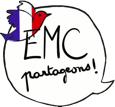  Découpe et trouve ce que tu entends dans l’ordre. Indique aussi ce que tu penses de cette musique.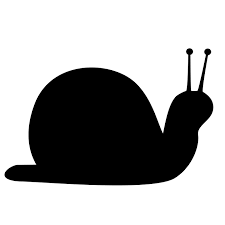 C’est lent.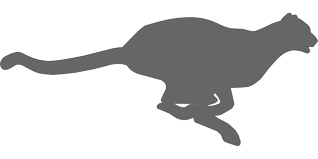 C’est rapide.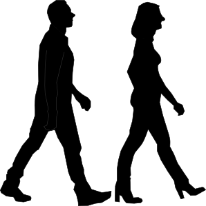 J’ai envie de marcher.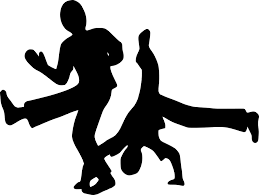 J’ai envie de danser.La contrebasseTrès grave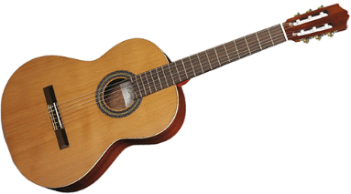 La guitareRythmes rapides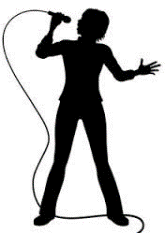 J’ai envie de chanter.Dessine :J’ai envie de ………………………C’est lent.C’est rapide.J’ai envie de marcher.J’ai envie de danser.La contrebasseTrès graveLa guitareRythmes rapidesJ’ai envie de chanter.Dessine :J’ai envie de ………………………